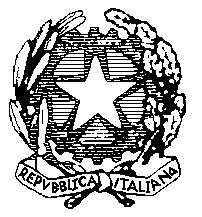 MINISTERO DELL’ISTRUZIONE, DELL’UNIVERSITÀ E DELLA RICERCAISTITUTO COMPRENSIVO POLLICA “G. PATRONI”Scuole dell’Infanzia, Scuole Primaria e Scuole Secondarie di Primo Gradodei Comuni di: Pollica – S. Mauro  – Montecorice Via Lombardi, 52 – 84068 Pollica (SA)Tel. e Fax 0974/901466C.F. 93030180652C.F. 93030180652C.I.: SAIC8BQ007E-MAIL:SAIC8BQ007@ISTRUZIONE.ITE-MAIL:SAIC8BQ007@ISTRUZIONE.ITPEC: SAIC8BQ007@PEC.ISTRUZIONE.ITPEC: SAIC8BQ007@PEC.ISTRUZIONE.ITSk B1Sk B1Analisi della situazione di partenzaB 1.1B 1.1profilo generale della classe(caratteristiche cognitive, comportamentali, atteggiamento verso la materia, interessi, partecipazione)B 1.2B 1.2fonti di rilevazione dei datigriglie, questionari conoscitivi, test socio – metrici (se si, specificare quali)griglie, questionari conoscitivi, test socio – metrici (se si, specificare quali)tecniche di osservazionetecniche di osservazionecolloqui con alunnicolloqui con alunnicolloqui con le famigliecolloqui con le famigliecolloqui con gli insegnanti della scuola primariacolloqui con gli insegnanti della scuola primariaB 1.3B 1.3livelli di profitton. alunnin. alunnilivellobasso (voti inferiori alla sufficienza)medio (voti tra il 6 e il 7)alto (voti tra l’8 e il 10)Sk B2Modalità di valutazione e di recuperoModalità di valutazione e di recuperoModalità di valutazione e di recuperoModalità di valutazione e di recuperoB 2.1recuperorecuperorecuperorecuperon. alunnimodalitàmodalitàtempiargomentoin itinere (somministrazione di esercizi aggiuntivi o attività differenziate durante la lezione)in itinere (somministrazione di esercizi aggiuntivi o attività differenziate durante la lezione)extra – curriculare (corsi o sportelli didattici)extra – curriculare (corsi o sportelli didattici)extra – curriculare (corsi o sportelli didattici)extra – curriculare (corsi o sportelli didattici)B 2.2potenziamentopotenziamentopotenziamentopotenziamenton. alunnimodalitàmodalitàtempiargomentoProposta di situazioni problematiche a crescente livello di difficoltà da risolvere autonomamente con gli strumenti   a disposizioneProposta di situazioni problematiche a crescente livello di difficoltà da risolvere autonomamente con gli strumenti   a disposizioneB 2.3attività attività attività attività n. alunnitipologiatipologiatempititolouscite sul territoriouscite sul territoriovisite guidatevisite guidatelaboratori extra curricularilaboratori extra curricularimanifestazioni culturalimanifestazioni culturaliB 2.4tipologia di prova di verificatipologia di prova di verificatipologia di prova di verificatipologia di prova di verificaverificaverificatipologiaargomentoargomentoprove scritte non strutturate(rilevazione delle abilità e delle competenze di livello alto)prove scritte non strutturate(rilevazione delle abilità e delle competenze di livello alto)prove scritte non strutturate(rilevazione delle abilità e delle competenze di livello alto)prove scritte non strutturate(rilevazione delle abilità e delle competenze di livello alto)prove scritte non strutturate(rilevazione delle abilità e delle competenze di livello alto)prove scritte non strutturate(rilevazione delle abilità e delle competenze di livello alto). . prove scritte non strutturate(rilevazione delle abilità e delle competenze di livello alto)prove scritte non strutturate(rilevazione delle abilità e delle competenze di livello alto)prove semi – strutturate(rilevazione delle abilità e delle competenze di livello medio)prove semi – strutturate(rilevazione delle abilità e delle competenze di livello medio)questionariprove semi – strutturate(rilevazione delle abilità e delle competenze di livello medio)prove semi – strutturate(rilevazione delle abilità e delle competenze di livello medio)eserciziStrutturate(rilevazione delle abilità e delle competenze di livello base)Strutturate(rilevazione delle abilità e delle competenze di livello base)test oggettiviStrutturate(rilevazione delle abilità e delle competenze di livello base)Strutturate(rilevazione delle abilità e delle competenze di livello base)prove orali(verifica delle abilità comunicative e dei processi di apprendimento)prove orali(verifica delle abilità comunicative e dei processi di apprendimento)interrogazioneSk B3Programmazione PER COMPETENZEProgrammazione PER COMPETENZECompetenza 1: riconoscere gli aspetti formali e strutturali dei diversi generi letterari attraverso la lettura e l’analisi di testi di formato diverso. Sapere  raccogliere e schedare informazioni tratte dai testi; produrre un’analisi testuale.Competenza 1: riconoscere gli aspetti formali e strutturali dei diversi generi letterari attraverso la lettura e l’analisi di testi di formato diverso. Sapere  raccogliere e schedare informazioni tratte dai testi; produrre un’analisi testuale.Competenza 1: riconoscere gli aspetti formali e strutturali dei diversi generi letterari attraverso la lettura e l’analisi di testi di formato diverso. Sapere  raccogliere e schedare informazioni tratte dai testi; produrre un’analisi testuale.Competenza 1: riconoscere gli aspetti formali e strutturali dei diversi generi letterari attraverso la lettura e l’analisi di testi di formato diverso. Sapere  raccogliere e schedare informazioni tratte dai testi; produrre un’analisi testuale.Competenza 1: riconoscere gli aspetti formali e strutturali dei diversi generi letterari attraverso la lettura e l’analisi di testi di formato diverso. Sapere  raccogliere e schedare informazioni tratte dai testi; produrre un’analisi testuale.Modulo/iModulo/idescrizione/contenutiverifichetempiProve strutturateInterrogazioniProve strutturateInterrogazioniProve strutturateInterrogazioniProve strutturateInterrogazioniProve strutturateInterrogazioniProve strutturateInterrogazioniCompetenza 2: cogliere l’intreccio tra vicende biografiche, contesto socio-culturale, impegno o disimpegno politico dei principali autori. Elaborare forme di scrittura creativa dai modelli studiati.Competenza 2: cogliere l’intreccio tra vicende biografiche, contesto socio-culturale, impegno o disimpegno politico dei principali autori. Elaborare forme di scrittura creativa dai modelli studiati.Competenza 2: cogliere l’intreccio tra vicende biografiche, contesto socio-culturale, impegno o disimpegno politico dei principali autori. Elaborare forme di scrittura creativa dai modelli studiati.Competenza 2: cogliere l’intreccio tra vicende biografiche, contesto socio-culturale, impegno o disimpegno politico dei principali autori. Elaborare forme di scrittura creativa dai modelli studiati.Competenza 2: cogliere l’intreccio tra vicende biografiche, contesto socio-culturale, impegno o disimpegno politico dei principali autori. Elaborare forme di scrittura creativa dai modelli studiati.Modulo/iModulo/idescrizione/contenutiverifichetempiProve strutturateInterrogazioniProve strutturateInterrogazioniProve strutturateInterrogazioniProve strutturateInterrogazioniProve strutturateInterrogazioni